FUNDAÇÃO OSWALDO CRUZ – FIOCRUZREDE NORDESTE DE FORMAÇÃO EM SAÚDE DA FAMÍLIAPROGRAMA DE PÓS-GRADUAÇÃO EM SAÚDE DA FAMÍLIAMESTRADO/DOUTORADO PROFISSIONAL EM SAÚDE DA FAMÍLIANOME DO ALUNO(A) EM CAIXA ALTA E NEGRITOTÍTULO E SUBTÍTULO DA DISSERTAÇÃO/TESE EM CAIXA ALTA E NEGRITOEusébio-CEAnoNOME DO ALUNO(A) EM CAIXA ALTA E NEGRITOTÍTULO E SUBTÍTULO DA DISSERTAÇÃO/TESE EM CAIXA ALTA E NEGRITODissertação/Tese de mestrado/doutorado apresentada ao Programa de Pós-Graduação em Saúde da Família - PPGSF, da Rede Nordeste de Formação em Saúde da Família – RENASF, como requisito parcial para obtenção do Grau de  Mestre/Doutor em Saúde da Família. Orientador: Prof. Dr. Nome CompletoÁrea de concentração: Saúde da Família;Linha de Pesquisa (escrever de acordo com o Regimento – se linhas para o mestrado ou linhas para o doutorado)Eusébio-CE AnoNOME DO ALUNO(A) EM CAIXA ALTA E NEGRITOTÍTULO E SUBTÍTULO DA [DISSERTAÇÃO/TESE] EM CAIXA ALTA E  NEGRITODissertação/Tese de mestrado/doutorado apresentada ao Programa de Pós-Graduação em Saúde da Família – PPGSF, da Rede Nordeste de Formação em Saúde da Família – RENASF, como requisito parcial para obtenção do Grau de  Mestre/Doutor em Saúde da Família.Aprovada em:________/________/________BANCA EXAMINADORAProf. .Dr	(Instituição ao qual o docente esteja vinculado) – OrientadorProf. Dr 	(Instituição ao qual o docente esteja vinculado) – Membro 1Prof. Dr 	(Instituição ao qual o docente esteja vinculado) – Membro 2[Ver no Regimento o quantitativo de membros para as distintas bancas (qualificação/defesa/mestrado/doutorado). Atentar-se ao número mínimo exigido de membros participantes que sejam externos à Nucleadora.Suplentes:Prof. Dr 	(Origem)Ficha catalográficaAGRADECIMENTOSÀ Instituição Xxxxx, pelo apoio financeiro com a manutenção da bolsa de auxílio. Informe: a CAPES estabeleceu um padrão obrigatório para se fazer os agradecimentos nas publicações. Para mais informações consulte a Portaria nº 206, de 4 de setembro de 2018, da CAPES. Ao Prof. Dr. Xxxxx Xxxxx Xxxxx, pela excelente orientação.Aos professores participantes da banca examinadora Xxxxx Xxxxx Xxxxx e Xxxxx Xxxxx Xxxxx pelo tempo, pelas valiosas colaborações e sugestões.Aos professores entrevistados, pelo tempo concedido nas entrevistas.Aos colegas da turma de mestrado, pelas reflexões, críticas e sugestões recebidas.“Citação relacionada com o tema do trabalho, com indicação de autoria.” (AUTOR, ano, p. x). Em caso de dúvidas consulte a norma ABNT NBR 10520.RESUMOApresentação concisa do conteúdo do trabalho, a fim de se oferecer uma síntese dotema estudado, conforme ABNT/ NBR: 6028:2021 – Resumos. Deve-se:Ser claro e dar uma visão resumida do conteúdo e das conclusões do trabalho. Deve garantir visibilidade e articulação com a linha de pesquisa do programa.Apresentar pergunta de investigação, objetivos, procedimentos metodológicos e de análise, resultados, conclusões e aplicabilidade em uma sequencia de frases concisas e objetivas, e não uma simples enumeração de tópicos.Mínimo de 250 palavras e máximo de 500 palavras, seguido, logo abaixo, das palavras representativas do conteúdo do trabalho, isto e, palavras-chave e/ou descritores (DeCS).Evitar o uso de parágrafos.Evitar o uso de frases, tais como: “Neste estudo, o autor descreve...”.Digitar em espaço 1,5 cm (mesmo formato do texto).palavras-chave, devem ser separadas por ponto-e-vírgula (;)Palavras-chave: palavra 1; palavra 2; palavra 3.ABSTRACTTradução do resumo para outro idioma de propagação internacional (em inglês ABSTRACT, em francês RESUMÉ, em espanhol RESUMEN). Abstract abstract abstract abstract abstract abstract abstract abstract abstract abstract abstract abstract abstract abstract abstract abstract abstract abstract abstract abstract abstract abstract abstract abstract abstract abstract abstract abstract abstract abstract abstract abstract abstract abstract abstract.Keywords: palavra 1; palavra 2; palavra 3.LISTA DE FIGURASLISTA DE GRÁFICOSLISTA DE TABELASLISTA DE ABREVIATURAS E SIGLASLISTA DE SÍMBOLOSSUMÁRIO1 INTRODUÇÃOInício da parte textual do trabalho. Tem como finalidade dar ao leitor uma visão concisa do tema investigado, ressaltando se: o assunto de forma delimitada, ou seja, enquadrando-o sob a perspectiva de uma área do conhecimento, de forma que fique evidente sobre o que se está investigando; a justificativa da escolha do tema; os objetivos do trabalho; o objeto de pesquisa que será investigado durante o transcorrer da pesquisa.Todo texto deve ser digitado em fonte Times New Roman ou Arial, tamanho 12, inclusive a capa, com exceção das citações com mais de três linhas, notas de rodapé, paginação, legendas e fontes das ilustrações e das tabelas, que devem ser em fonte tamanho 10. O texto deve ser justificado, exceto as referências, no final do trabalho, que devem ser alinhadas a esquerda.Todos os autores citados devem ter a referencia incluída em lista no final no trabalho.2 TÍTULO DA SEÇÃO PRIMÁRIATodo título de um capítulo de trabalho é chamado seção primária. Este deve ser em negrito e letras maiúsculas.Texto da Associação Brasileira de Normas Técnicas (ABNT) texto texto texto texto texto texto texto texto texto texto texto texto texto texto texto texto texto texto texto texto texto texto texto texto texto texto texto texto texto texto texto texto texto texto.2.1 Título da seção secundáriaPara Siss (2012) as políticas de ação afirmativas constituem políticas públicas, estatais e de caráter compulsório, elaboradas e implementadas pelo Estado, ou seja, é o Estado em ação.Segundo Bastos e Keller (2006, p. 38), “A leitura é um processo que envolve algumas habilidades, entre as quais a interpretação do texto e a sua compreensão.” As organizações testemunharam uma redução da validade de seu conhecimento durante este período e começaram a perceber que já não era possível confiar em Instituições de Ensino Superior para desenvolver a sua mão de obra (TARAPANOFF, 2006).O discurso jurídico, que hoje se apresenta com um novo perfil, dispõe de um acervo variado de opções para ser construído, pois, “[...] agrega valores, impõe condutas, conduz instituições, movimenta riquezas, opta por visões de mundo e, portanto, sustenta uma ideologia.” (BITTAR, 2001, p. 181).É transcrita em parágrafo distinto, destacada com recuo de 4 cm da margem esquerda, com letra menor do que a do texto utilizado (tamanho 10), sem as aspas e com espaçamento simples entre linhas. A citação deverá ser separada do texto que a precede e a sucede [...] (UNIVERSIDADE FEDERAL DO CEARÁ, 2013, p. 6).De acordo com Mueller e Perucchi (2014, p. 16)A expressão ciência e tecnologia e inovação, comumente abreviada para CT&I, reflete a interação e a interdependência entre essas áreas. Pela sua natureza, o conhecimento científico, tecnológico e a inovação dependem da comunicação, e a comunicação desses conhecimentos é objeto de estudo da ciência da informação. Como suportes de comunicação adotados pelas respectivas entidades para disseminar o conhecimento produzido nas áreas correspondentes, de acordo com Rosas (2008, p. 130),A Inteligência Competitiva (IC) tem sido objeto de pesquisa tanto da Ciência da Administração (CA), como da Ciência da Informação (CI), [...] em função da globalização do mercado de capital e aumento da competitividade, o que motivou inclusive a emergência da gestão da informação e do conhecimento.O Instituto Brasileiro de Geografia e Estatística (IBGE) texto texto texto texto texto texto texto texto texto texto texto texto texto texto texto texto texto texto texto texto texto texto texto texto texto texto texto texto texto texto texto texto texto texto texto texto texto texto texto texto texto texto texto texto texto texto texto texto texto texto texto texto texto texto texto texto texto texto texto texto.2.1.1 Título da seção terciáriaTexto texto texto texto texto texto texto texto texto texto texto texto texto texto texto texto texto texto texto texto texto texto texto texto texto texto texto texto texto texto texto texto texto texto texto texto texto texto texto texto texto texto texto texto texto.2.1.1.1 Título da seção quaternáriaAs ilustrações (fotografias, gráficos, mapas, plantas, quadros) e tabelas devem ser citados e inseridos o mais próximo possível do trecho a que se referem. Texto texto texto texto texto texto texto texto texto texto texto texto texto texto texto texto, conforme o Gráfico 1.Gráfico 1 – Distribuição dos alunos de Horizonte nas redes estadual, municipal e privadaFonte: Secretaria Municipal de Administração de Horizonte (2009, p. 101).Texto texto texto texto texto texto texto texto texto texto texto texto texto texto texto texto texto texto texto texto texto texto texto texto texto texto texto texto texto texto texto texto texto texto texto texto texto texto texto texto texto texto texto texto texto texto.Gráfico 2 – Distribuição dos documentos analisados por programa de pós-graduaçãoFonte: elaborado pelo autor.Texto texto texto texto texto texto texto texto texto texto texto texto texto texto texto texto texto texto texto texto texto texto texto texto texto texto texto texto texto texto texto texto texto texto texto texto texto texto texto texto texto texto texto texto texto texto.2.1.1.1.1 Título da seção quináriaTexto texto texto texto texto texto texto texto texto texto texto texto texto texto texto texto texto texto texto texto texto texto texto texto texto texto texto texto texto texto texto texto texto texto texto texto texto texto texto texto texto texto texto texto texto texto texto texto texto texto texto texto texto texto texto texto texto texto texto texto texto texto.Texto texto texto texto texto texto texto texto texto texto texto texto texto texto texto texto texto texto texto texto texto texto texto texto texto texto texto texto texto texto texto texto texto texto texto texto texto texto texto texto texto texto texto texto texto texto texto texto texto texto texto texto texto texto texto texto texto texto texto texto texto texto texto texto texto texto texto texto texto texto texto texto texto texto texto texto texto texto texto texto texto texto texto texto texto texto texto texto texto texto texto texto texto texto.Figura 1 – Organização do conhecimento/Representação do conhecimento, Organização da informação/Representação da informação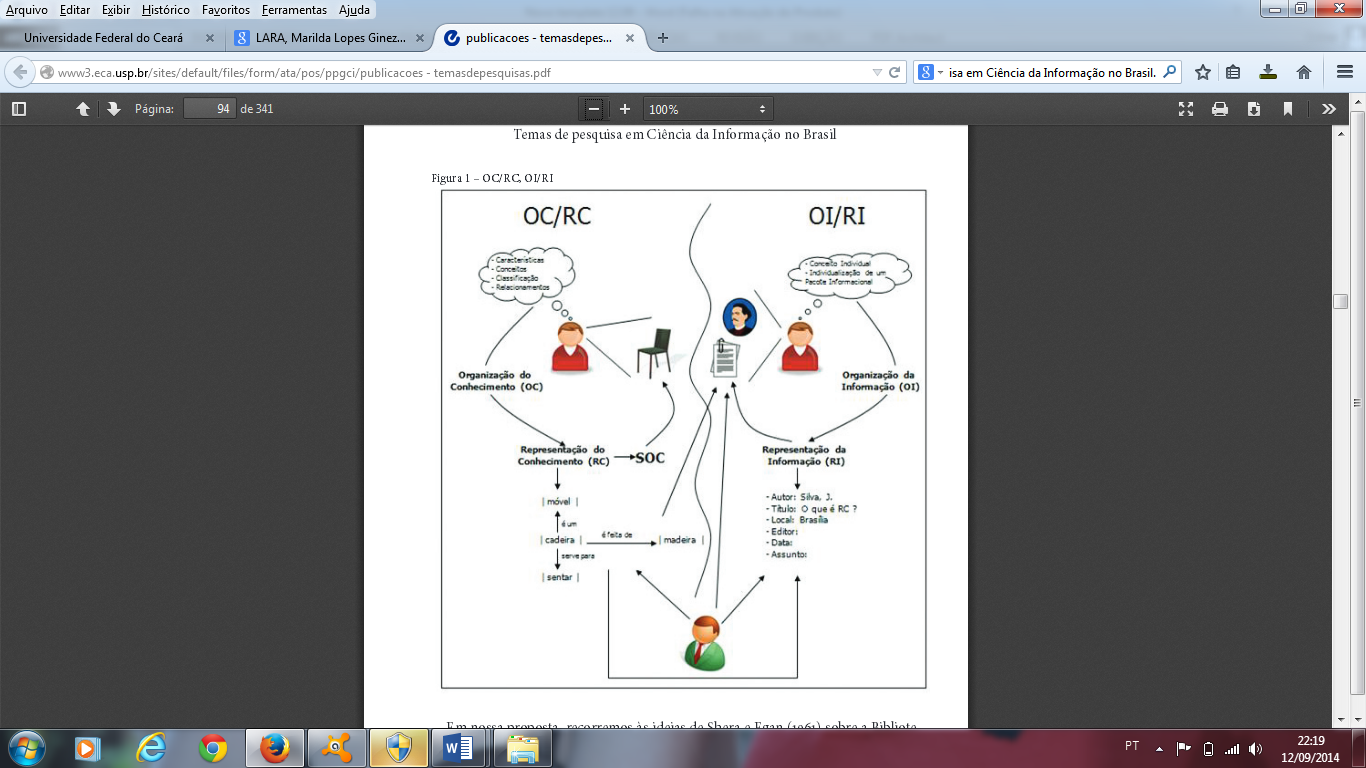  Fonte: Lara e Smit (2010, com adaptações).Texto texto texto texto texto texto texto texto texto texto texto texto texto texto texto texto texto texto texto texto texto texto texto texto texto texto texto texto texto texto texto texto texto texto texto texto texto texto texto texto texto texto texto texto texto.Figura 2 – Ciclo da informação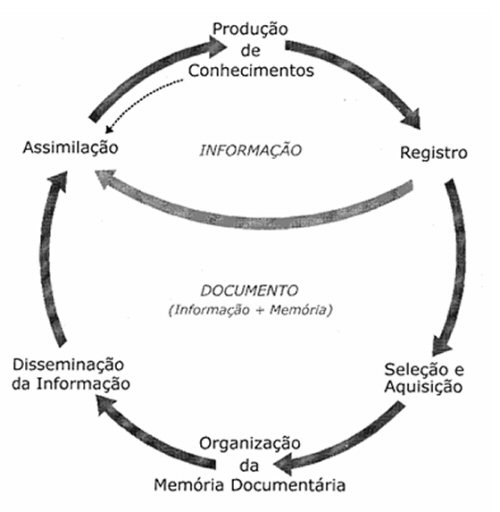 Fonte: Tristão, Fachin e Alarcon (2004, p. 34).Texto texto texto texto texto texto texto texto texto texto texto texto texto texto texto texto texto texto texto texto texto texto texto texto texto texto texto texto texto texto texto texto texto texto texto texto texto texto texto texto texto texto texto texto texto texto texto texto texto texto texto texto texto texto texto texto texto texto texto texto texto texto texto texto texto texto texto texto texto texto texto texto texto texto texto texto texto texto texto texto texto texto texto texto texto texto texto texto texto.Texto texto texto texto texto texto texto texto texto texto texto texto texto texto texto texto texto texto texto texto texto texto texto texto texto texto texto texto texto texto texto texto texto texto texto texto texto texto texto texto texto texto texto texto texto.3 TÍTULO DA SEÇÃO PRIMÁRIATexto texto texto texto texto texto texto texto texto texto texto texto texto texto texto texto texto texto texto texto texto texto texto texto texto texto texto texto texto texto texto texto texto texto texto texto texto texto texto texto texto texto texto texto texto, conforme Tabela 1.Tabela 1 – Distribuição dos documentos analisados por programa de pós-graduaçãoFonte: elaborada pelo autor.Texto texto texto texto texto texto texto texto texto texto texto texto texto texto texto texto texto texto texto texto texto texto texto texto texto texto texto texto texto texto texto texto texto texto texto texto texto texto texto texto texto texto texto texto texto texto texto texto texto.Texto texto texto texto texto texto texto texto texto texto texto texto texto texto texto texto texto texto texto texto texto texto texto texto texto texto texto texto texto texto texto texto texto texto texto texto (TABELA 2).Tabela 2 – População brasileira por situação em domicílio em 2003 Fonte: Instituto Brasileiro de Geografia e Estatística (2003, p. 20).Texto texto texto texto texto texto texto texto texto texto texto texto texto texto texto texto texto texto texto texto texto texto texto texto texto texto texto texto texto texto texto texto texto texto texto texto texto texto texto texto texto texto texto texto texto texto texto texto texto texto texto texto texto texto texto texto texto texto texto texto texto.4 CONSIDERAÇÕES FINAISParte final do texto na qual se apresentam as conclusões apoiadas no desenvolvimento do assunto. É a recapitulação sintética dos resultados obtidos. Pode apresentar recomendações e sugestões para pesquisas futuras.Texto texto texto texto texto texto texto texto texto texto texto texto texto texto texto texto texto texto texto texto texto texto texto texto texto texto texto texto texto texto texto texto texto texto texto texto texto texto texto texto texto texto texto texto texto texto texto texto texto texto texto texto texto texto texto texto texto texto texto texto texto texto texto texto texto texto texto texto texto texto texto texto texto texto texto texto texto.Texto texto texto texto texto texto texto texto texto texto texto texto texto texto texto texto texto texto texto texto texto texto texto texto texto texto texto texto texto texto texto texto texto texto texto texto texto texto texto texto texto texto texto texto texto texto texto texto texto texto texto texto texto texto texto texto texto texto texto texto texto texto texto texto texto texto texto texto texto texto texto texto texto texto texto texto texto.REFERÊNCIASBASTOS, Cleverson Leite; KELLER, Vicente. Aprendendo a aprender: introdução à metodologia científica. 19. ed. Petrópolis: Vozes, 2006.BITTAR, Eduardo Carlos Bianca. Linguagem jurídica. São Paulo: Saraiva, 2001.HORIZONTE. Secretaria Municipal de Educação. Censo escolar. Horizonte: Secretaria Municipal de Educação, 2009.INSTITUTO BRASILEIRO DE GEOGRAFIA E ESTATÍSTICA. Censo 2003. Rio de Janeiro: IBGE, 2003. LARA, Marilda Lopes Ginez de; SMIT, Johanna Wilhelmina. Temas de pesquisa em Ciência da Informação no Brasil. São Paulo: Escola de Comunicações e Artes da Universidade de São Paulo, 2010. Disponível em: http://www.repositoriobib.ufc.br/000005/00000588.pdf. Acesso em: 21 jan. 2012.MUELLER, Suzana Pinheiro Machado; PERUCCHI, Valmira. Universidades e a produção de patentes: tópicos de interesse para o estudioso da informação tecnológica. Perspectivas em Ciência da Informação, Belo Horizonte, v. 19, n. 2, p. 15-36, 2014. PRESERVAÇÃO do meio ambiente: manifesto do chefe de Seattle ao presidente dos EUA. São Paulo: Babel Cultural, 1987.ROSAS, Anny Jacquelline Cysne. Sustentabilidade da atividade produtora de água envasada em Fortaleza, CE. 2008. 186 f. Dissertação (Mestrado em Desenvolvimento e Meio Ambiente) – Pró-Reitoria de Pesquisa e Pós-Graduação, Universidade Federal do Ceará, Fortaleza, 2008.SISS, Ahyas. Afro-brasileiros e Educação Superior: notas para debates. In: COSTA, Hilton; PINHEL, André; SILVEIRA, Marcos Silva da (org.). Uma década de políticas afirmativas: panorama, argumentos e resultados. Ponta Grossa: Editora UEPG, 2012. p. 18-26.TARAPANOFF, K. Educação corporativa. In: CONGRESSO IBEROAMERICANO DE GESTÃO DO CONHECIMENTO E INTELIGÊNCIA COMPETITIVA, 1., 2006, Curitiba. Anais [...]. Curitiba: CIETEP, 2006. Disponível em: http://www.gecic.com.br. Acesso em: 22 out. 2006. p. 59-70.TRISTÃO, Ana Maria Delazari; FACHIN, Gleisy Regina Bóries; ALARCON, Orestes Estevam. Sistema de classificação facetada e tesauros: instrumentos para organização do conhecimento. Ciências da Informação, Brasília, DF, v. 33, n. 2, p. 172-178, 2004. Disponível em: http://revista.ibict.br/ciinf/index.php/ciinf/article/view/265/233. Acesso em: 2 out. 2014.APÊNDICE A – INSTRUMENTO DE COLETA DE DADOSQUESTIONÁRIOA - PERFIL DO ENTREVISTADO1 Cargo:(    ) Servidor (    ) Bolsista    (    ) Estagiário   (    ) Terceirizado Divisão/Unidade em que trabalha:______________________________________________2 Faixa Etária:(    ) Até 19 anos     (    ) 25 – 29 anos      (    ) 35 – 39 anos     (    ) 45 – 49 anos(    ) 20 – 24 anos    (    ) 30 – 34 anos      (    ) 40 – 44 anos     (    ) Acima de 50 anos3 Sexo:(    ) Feminino         (    ) Masculino4 Há quanto tempo trabalha na instituição?(    ) Há menos de 1 ano            (    ) Entre 5 e 9 anos          (    ) Entre 15 e 19 anos(    ) Entre 1 e 4 anos                 (    ) Entre 10 e 14 anos      (    ) Há mais de 20 anos5 Nível de escolaridade:(    ) Fundamental     (    ) Médio      (    ) Técnico(    ) Graduação        (    ) Graduação em andamento  Curso: ___________________________(    ) Especialização  (    ) Especialização em andamento(    ) Mestrado           (    ) Mestrado em andamento      Área: ___________________________(    ) Doutorado         (    ) Doutorado em andamento    Área: ___________________________APÊNDICE B – TERMO DE CONSENTIMENTOTERMO DE CONSENTIMENTO LIVRE E ESCLARECIDOPARA A PROFESSORA DE BEBÊSPrezada professora,Estamos realizando uma pesquisa intitulada Xxxxxxxx. A referida investigação objetiva compreender, na perspectiva de professoras de bebês, como se constituem suas identidades docentes.A realização desta pesquisa poderá contribuir para a consolidação de um importante agrupamento profissional no âmbito acadêmico, nas Secretarias Municipais de Educação, nas Instituições de Educação Infantil, entre as famílias das crianças e seus responsáveis e na sociedade como um todo - as docentes que atuam com os bebês.Para atingir o nosso objetivo, a pesquisa incluirá, em sua metodologia, a escuta dos adultos que trabalham em salas de crianças de seis a 18 meses de idade, especialmente, as professoras, que serão estimuladas a narrar suas histórias de vida, por meio de entrevistas individuais. Além disso, serão realizadas visitas ao CEI, com registro em diário de campo, fotos e/ou videogravação nas salas de referência dos bebês.  Os adultos que atuam na sala de referência responderão, ainda, a um questionário para obtenção de informações relativas à formação, experiências pessoais e profissionais.Com essas informações, gostaríamos de solicitar a sua autorização para que possamos realizar as observações, vídeo gravações e fotos na sua sala de referência e também a sua participação nos momentos de entrevistas. Caso aceite, por gentileza, assine esse documento que possui duas vias: uma ficará com a senhora e a outra com as pesquisadoras.O Comitê de Ética em Pesquisa da UFC encontra-se disponível para reclamações pertinentes à pesquisa pelo telefone (85) 33668344.Fortaleza, _____de ________de 2019.Nome da professora: ___________________________________Assinatura da professora: _______________________________ANEXO A – TRECHO DA CARTA DO LÍDER DO POVO SEATTLECada anexo é considerado uma seção primária. Deve ser iniciado com a palavra ANEXO e identificado por letras maiúsculas consecutivas, travessão e pelo respectivo título. Utilizam-se letras maiúsculas dobradas, na identificação dos anexos, quando esgotadas as letras do alfabeto. 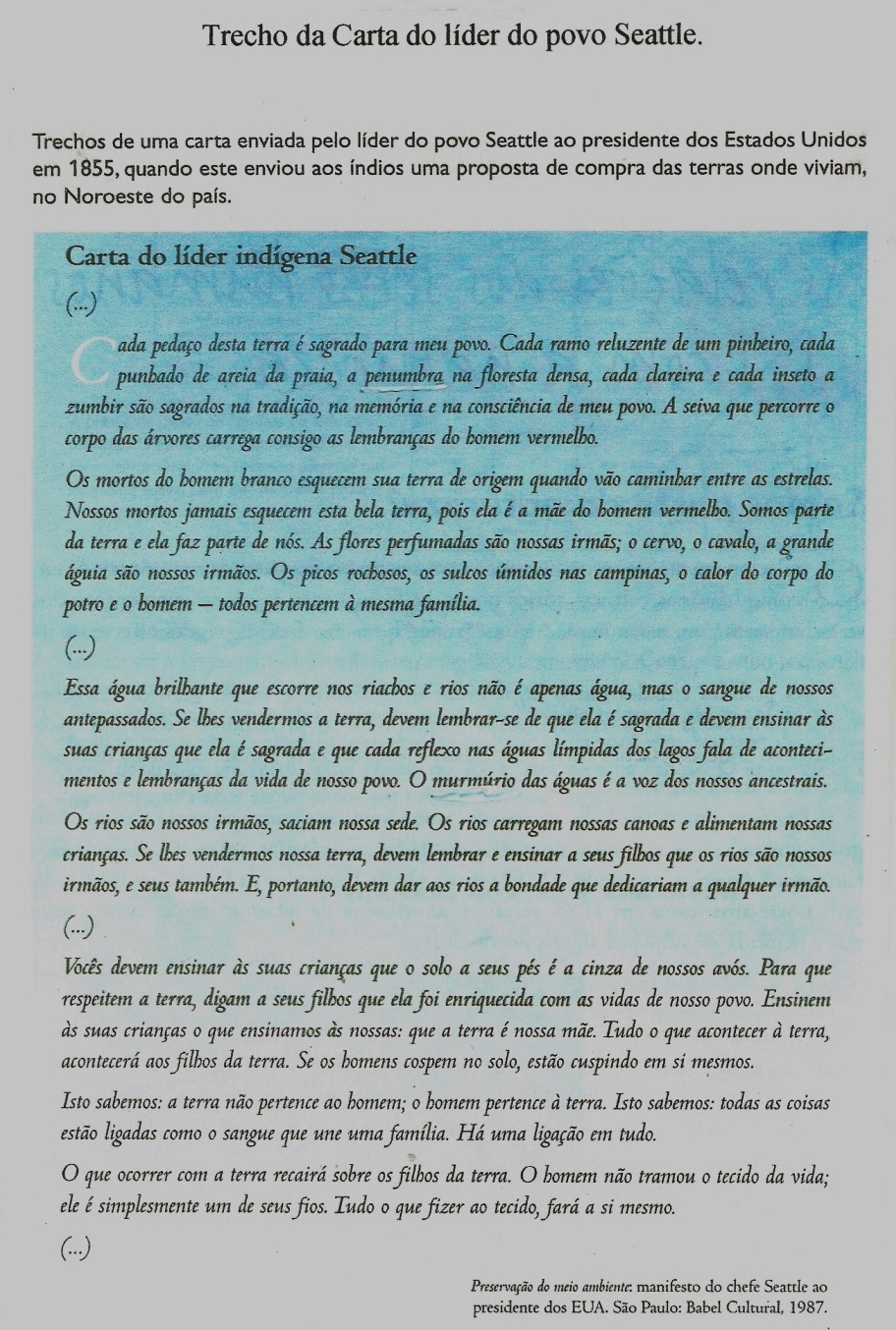 Fonte: (PRESERVAÇÃO..., 2000, p. 14).ANEXO B – LEI Nº17.496, 25.05.2021 (D.O. 26.05.21)LEI Nº17.496, 25.05.2021 (D.O. 26.05.21)INSTITUI A SEMANA DA POESIA POPULAR, A SER COMEMORADA NO ÂMBITO DO ESTADO DO CEARÁ.O GOVERNADOR DO ESTADO DO CEARÁFaço saber que a Assembleia Legislativa decretou e eu sanciono a seguinte Lei:Art. 1.º Fica instituída a Semana da Poesia Popular, a ser comemorada no âmbito do Estado do Ceará anualmente, na primeira semana do mês de março.Parágrafo único. O objetivo é dedicar uma semana à celebração da Poesia Popular, reconhecer a Poesia Popular em suas diversas formas, estimulando a leitura, a produção de textos, resgatando e valorizando a literatura de cordel.Art. 2.º Esta Lei entra em vigor na data de sua publicação.PALÁCIO DA ABOLIÇÃO, DO GOVERNO DO ESTADO DO CEARÁ, em Fortaleza, 25 de maio de 2021.Camilo Sobreira de SantanaGOVERNADOR DO ESTADOAutoria: André Fernandes.Instruções diversasSobre a paginação:Paginação da parte pré-textual: da “capa” até o “sumário”, as folhas são paginadas em algarismos romanos, sendo que na capa a numeração fica oculta.A partir da “Introdução”, começa a paginação em algarismos arábicos (começando por “1”).Configuração de página e espaçamento entre linhas:As páginas devem ser configuradas no formato A4, com as seguintes margens:esquerda: 3 cm;superior: 3 cm;direita: 2 cm;inferior: 2 cm.O texto deve ser justificado, incluindo-se as notas de rodapé.Os parágrafos devem iniciar-se com recuo de primeira linha de 1,25 cm.O texto deve ser digitado em fonte Times New Roman 12 e com espaço 1,5 entre as linhas, à exceção das citações de mais de três linhas (ver adiante) e das notas de rodapé, que devem ter espaçamento “simples”.Referenciamento de fontes e bibliografia:Para referências bibliográficas devem vir no sistema autor-data, no qual a referência (SOBRENOME, 2013 ou SOBRENOME, 2015: 30) segue após a citação, no corpo do texto. As referências bibliográficas completas devem ser listadas em ordem alfabética, no final da tese ou dissertação.Para referências de fontes primárias (correspondências, normas, itens arquivísticos etc.) estas devem ser feitas em notas, e precisam ser incluídas na lista final de referências bibliográficas e fontes.Sobre as citações ao longo do texto:A citação com mais de três linhas deve ser destacada do texto, com letra em tamanho 11, recuo de texto à esquerda de 4 cm e espaço simples entre as linhas. Neste caso, a citação fica sem aspas.Exemplo:Texto texto texto texto texto texto texto texto texto texto texto texto texto texto texto texto texto texto texto texto texto texto texto texto texto texto texto texto texto texto texto texto texto texto texto texto texto texto texto texto texto texto texto texto texto texto texto texto texto texto texto texto texto texto texto texto texto texto texto texto texto texto texto texto texto texto texto:Citação com mais de três linhas ganha corpo próprio, com letras menores, tamanho 11, recuo de texto à esquerda de 4 cm e espaço simples entre as linhas. Neste caso, a citação fica sem aspas. Repetindo: citação com mais de três linhas ganha corpo próprio com letras menores, tamanho 11, recuo de texto à esquerda de 4 cm e espaço simples entre as linhas. Neste caso, a citação fica sem aspas (SOBRENOME, 2015: 210).Padronização das “Referências”:O item “referências” deve ser dividido entre “fontes” e “bibliografia”.FontesNa parte “fontes” (relativa às fontes primárias), o autor pode fazer subdivisões, como “fontes impressas”, “fontes orais”, “decretos e leis”, etc.As fontes primárias impressas devem seguir o mesmo formato das referências bibliográficas, de acordo com a situação respectiva (artigo em periódico, capítulo de livro, livro, coletânea, etc.)Exemplos de referências a fontes digitais:BRASIL. Ministério da Agricultura, Indústria e Comércio. Relatório I do ano de 1924, apresentado ao presidente dos Estados Unidos do Brasil pelo Ministro Miguel Calmon Du Pin e Almeida no ano de 1924. Disponível em http://www.crl.edu/brazil/ministerial/agricultura Acesso em 24 de maio de 2011.ESCOLA ANATÔMICA, CIRÚRGICA E MÉDICA DO RIO DE JANEIRO. DicionárioHistórico-Biográfico das Ciências da Saúde no Brasil (1832-1930). Disponível em: http://www.dichistoriasaude.coc.fiocruz.br Acesso em 10 de outubro de 2013.BibliografiaNa parte “bibliografia”, o autor deve inserir apenas as fontes secundárias. Veja o modelo a ser usado nos diversos tipos de referências bibliográficas: Artigo em periódico:MARTINS, Ana Paula Vosne. Entre a benemerência e as políticas públicas: a atuação da Liga Baiana contra a Mortalidade Infantil no começo do século XX. Gênero, Niterói, RJ, v. 6, n. 1, jul.-dez. 2005, pp.43-60.MARTINS, Ana Paula Vosne. Vamos criar seu filho. História, Ciências, Saúde – Manguinhos, Rio de Janeiro, v. 15, n. 1, jan.-mar. 2008, pp.135-154.Observação: os títulos dos artigos não vêm entre aspas e não se usa “In” antes do título do periódico.Livro:MARQUESE, Rafael Bivar. Feitores do corpo, missionários da mente: senhores, letrados e o controle dos escravos nas Américas (1660-1860). São Paulo: Companhia das Letras, 2004.Capítulo de livro:LIMA, Nísia Trindade; HOCHMAN, Gilberto. “Condenado pela raça, absolvido pela medicina: o Brasil descoberto pelo movimento sanitarista da Primeira República”. In MAIO, Marcos Chor; SANTOS, Ricardo Ventura (Org.). Raça, ciência e sociedade. Rio de Janeiro: Fiocruz/Centro Cultural Banco do Brasil, 1996. pp. 23-40.MARQUES, Vera Regina Beltrão. “Medicinas secretas: magia e ciência no Brasil setecentista”. In CHALHOUB, Sidney et al. (Org.). Artes e ofícios de curar no Brasil: capítulos de história social. Campinas, SP: Editora da Unicamp, 2003. pp.163-195.Observação: a expressão et al. é usada quando a obra tiver mais de três autores. O título dos capítulos são aspeados.Dissertações e Teses:EDLER, Flávio. As reformas do ensino médico e a profissionalização da medicina na Corte do Rio de Janeiro – 1854-1884. 298 f. Dissertação (Mestrado em História Social). Faculdade de Filosofia, Ciências e Letras, Universidade de São Paulo, São Paulo, 1992.MEDRADO, Joana. Do pastoreio à pecuária: a invenção da modernização rural nos sertões do Brasil Central. 255 f. Tese (Doutorado em História). Instituto de Ciências Humanas e Filosofia, Universidade Federal Fluminense, Niterói, RJ, 2013.Observação: Embora nossos exemplos estejam organizados por tipos, a bibliografia deve ser organizada por ordem alfabética, sem subdivisões.Figura 1 Organização do conhecimento/Representação da informação, Organização da informação/Representação da informação ..................................................18Figura 2 Ciclo da informação ..........................................................................................18Gráfico 1 Distribuição dos alunos de Horizonte nas redes estadual, municipal e privada ...........................................................................................................16Gráfico 2 Distribuição dos documentos analisados por programa de pós-graduação ..17Tabela 1 Distribuição dos documentos analisados por programa de pós-graduação ...20Tabela 2 População brasileira por situação em domicílio em 2003 .............................20ABNTAssociação Brasileira de Normas Técnicas	IBGEInstituto Brasileiro de Geografia e EstatísticaNBRNorma Brasileira RegulamentarPUCPRPontifícia Universidade Católica do ParanáSIBISistema Integrado de Bibliotecastrad.Tradutor$Dólar%Porcentagem£Libra¥Iene€Euro§Seção©Copyright®Marca Registrada1INTRODUÇÃO .................................................................................................142TÍTULO DA SEÇÃO PRIMÁRIA ..................................................................152.1Título da seção secundária ...............................................................................152.1.1Título da seção terciária .....................................................................................162.1.2.1Título da seção quaternária ................................................................................162.1.2.1.1Título da seção quinária ......................................................................................173TÍTULO DA SEÇÃO PRIMÁRIA ..................................................................204CONSIDERAÇÕES FINAIS............................................................................21REFERÊNCIAS ................................................................................................22APÊNDICE A – INSTRUMENTO DE COLETA DE DADOS .....................23APÊNDICE B – TERMO DE CONSENTIMENTO ......................................24ANEXO A – TRECHO DA CARTA DO LÍDER DO POVO SEATTLE .....25ANEXO B – LEI Nº17.496, 25.05.2021 (D.O. 26.05.21) .................................26Programas de pós-graduaçãoCategoriaCategoriaTotalProgramas de pós-graduaçãoTesesDissertaçõesTotalCirurgia112Enfermagem448Engenharia Civil2810Farmacologia8614Física369Química Inorgânica415Total222648Situação do DomicílioMulheresHomensTotalUrbana41.115.43979,97249279.972.370Rural18.479.89319.507.47737.982.370Total59.595.33258.364.969117.960.301